УКРАЇНАВиконавчий комітет Нетішинської міської радиХмельницької областіР О З П О Р Я Д Ж Е Н Н Я03.02.2022					Нетішин				№ 19/2022-рПро внесення змін до розпорядження міського голови від 12 січня 2022 року № 5/2022-р «Про робочу групу з вивчення питання створення притулку для осіб, які постраждали від домашнього насильства та/або насильства за ознакою статі»Відповідно до частини 2, пунктів19, 20 частини 4 статті 42 Закону України «Про місцеве самоврядування в Україні», рішення тринадцятої сесії Нетішинської міської ради VIIІ скликання від 23 грудня 2021 року № 18/1174 «Про депутатські запити», у зв’язку з різким підвищенням рівня захворюваності на території Нетішинської міської територіальної громади гострої респіраторної хвороби COVID-19, спричиненої короновірусом SARS-CoV-2:Унести до розпорядження міського голови від 12 січня 2022 року                                   № 5/2022-р «Про робочу групу з вивчення питання створення притулку для осіб, які постраждали від домашнього насильства та/або насильства за ознакою статі» такі зміни:- у пункті 3 розпорядження слова та цифри «до 01 лютого 2022 року» замінити словами та цифрами «до 15 лютого 2022 року».Секретар міської ради							Іван РОМАНЮК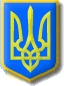 